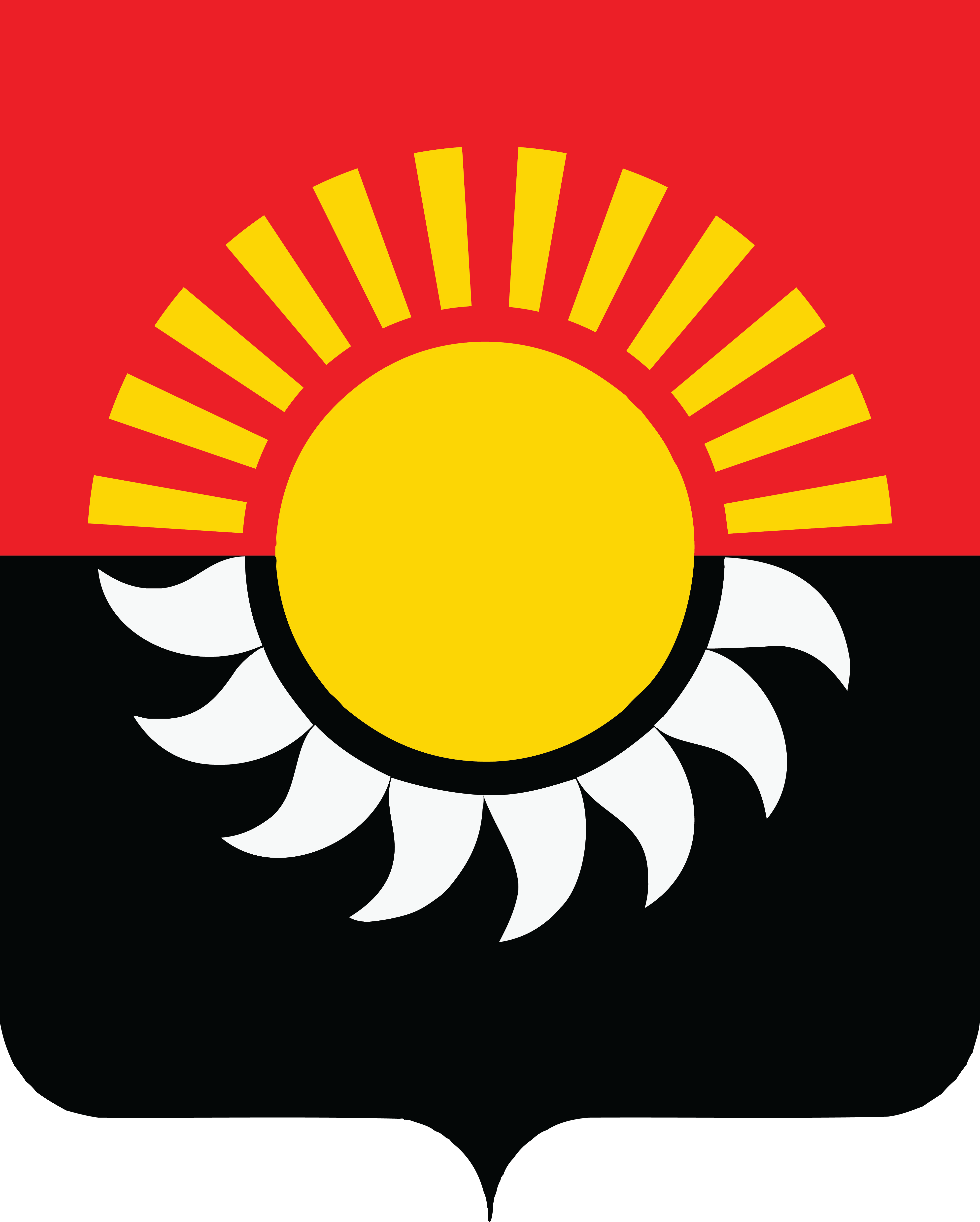 О применении кодов операций сектора государственного управления                  В целях обеспечения единого подхода к формированию сводной бюджетной росписи, бюджетных росписей главных распорядителей бюджетных средств, сбора и анализа информации о произведенных расходах бюджета Осинниковского городского округа Кемеровской области - Кузбассап р и к а з ы в а ю:            1. При доведении бюджетных данных, предельных объемов финансирования по подгруппам видов расходов классификации расходов бюджетов: «610 Субсидии бюджетным учреждениям», «620 Субсидии автономным учреждениям» применять:            1.1.  перечень кодов классификации операций сектора государственного управления, утвержденный приказом Министерства финансов Российской Федерации от 29.11.2017 № 209н «Об утверждении порядка применения классификации операций сектора государственного управления»;            1.2. перечень отдельных видов статей классификации операций сектора государственного управления бюджета Осинниковского городского округа Кемеровской области - Кузбасса, утвержденный приказом Финансового управления администрации Осинниковского городского округа от 02.04.2021 №19 «О детализации классификации операций сектора государственного управления бюджета Осинниковского городского округа Кемеровской области – Кузбасса».            2. Контроль за исполнением настоящего приказа возложить на заместителя  начальника управления – начальника бюджетного отдела Л.В. Федорову             3. Настоящий приказ применяется при исполнении бюджета Осинниковского городского округа Кемеровской области – Кузбасса, начиная с бюджета на 2021 год и на плановый период 2022 и 2022 годов.Заместитель Главы городскогоокруга по финансам – начальникФинансового управления АОГО				                                       Э.А. Баландина